СУМСЬКА МІСЬКА РАДАVІІІ СКЛИКАННЯ _______СЕСІЯРІШЕННЯРозглянувши діяльність релігійних установ та організацій на території Сумської міської територіальної громади в умовах військової агресії російської федерації проти України, з метою забезпечення духовної незалежності, недопущення розколу у суспільстві за релігійною ознакою, сприяння консолідації українського суспільства та захисту національних інтересів, відповідно до статті 12 Земельного кодексу України, частини сьомої статті 12 Закону України «Про свободу совісті та релігійні організації», керуючись статтею 25 Закону України «Про місцеве самоврядування в Україні» та пунктом "ґ" частини першої статті 19 Закону України «Про землеустрій», Сумська міська радаВИРІШИЛА:Визнати пункт 3 додатку до рішення Сумської міської ради                                               від 28 листопада 2012 року № 1922-МР «Про надання дозволу на розроблення проектів землеустрою щодо відведення земельних ділянок підприємствам, установам, організаціям і громадянам» таким, що втратив чинність.Організацію виконання цього рішення покласти на заступника міського голови згідно з розподілом обов’язків.Сумський міський голова                                                       Олександр ЛИСЕНКОВиконавець: Чепік ВолодимирІніціатор розгляду питання – депутат Сумської міської ради фракція ПП «Європейська Солідарність» Володимир ЧепікПроєкт рішення підготовлено депутатом Сумської міської ради Володимиром Чепіком.Доповідач – Чепік Володимир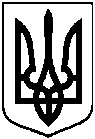 Проектоприлюднено«___» _______ 20__ р.від ___ _______2023 року № ____-МРм. СумиПро визнання деяких пунктів рішення Сумської міської ради такими, що втратили чинність